T.C.ALTINDAĞ KAYMAKAMLIĞIALTINDAĞ İLÇE MİLLİ EĞİTİM MÜDÜRLÜĞÜHACIBAYRAM ORTAOKULU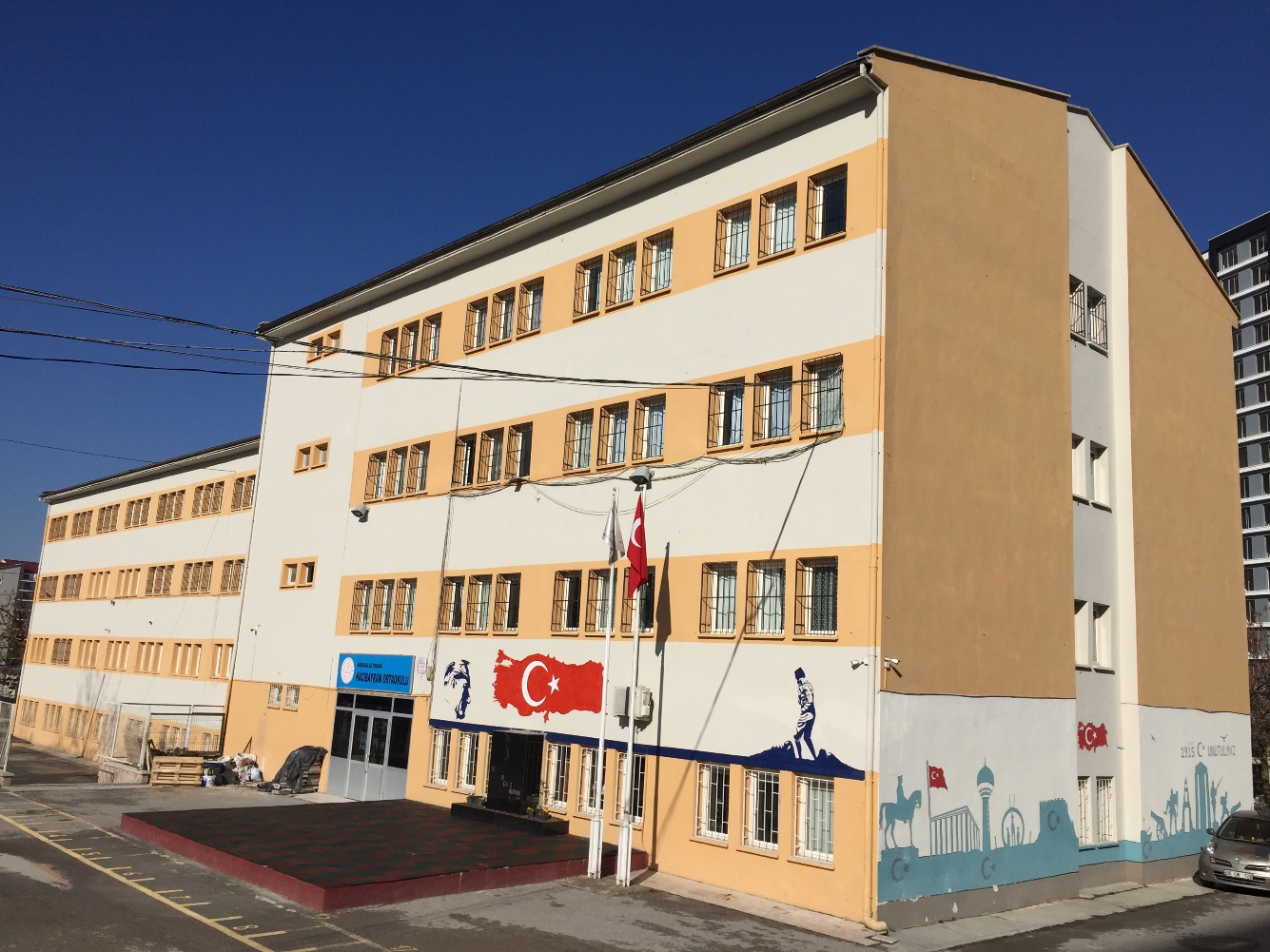 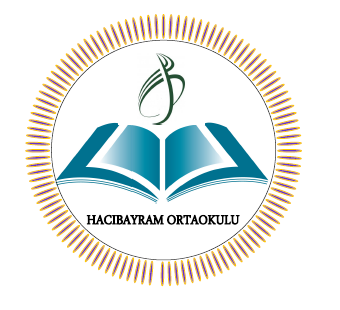 2019 - 2023STRATEJİK PLANAnkara-2019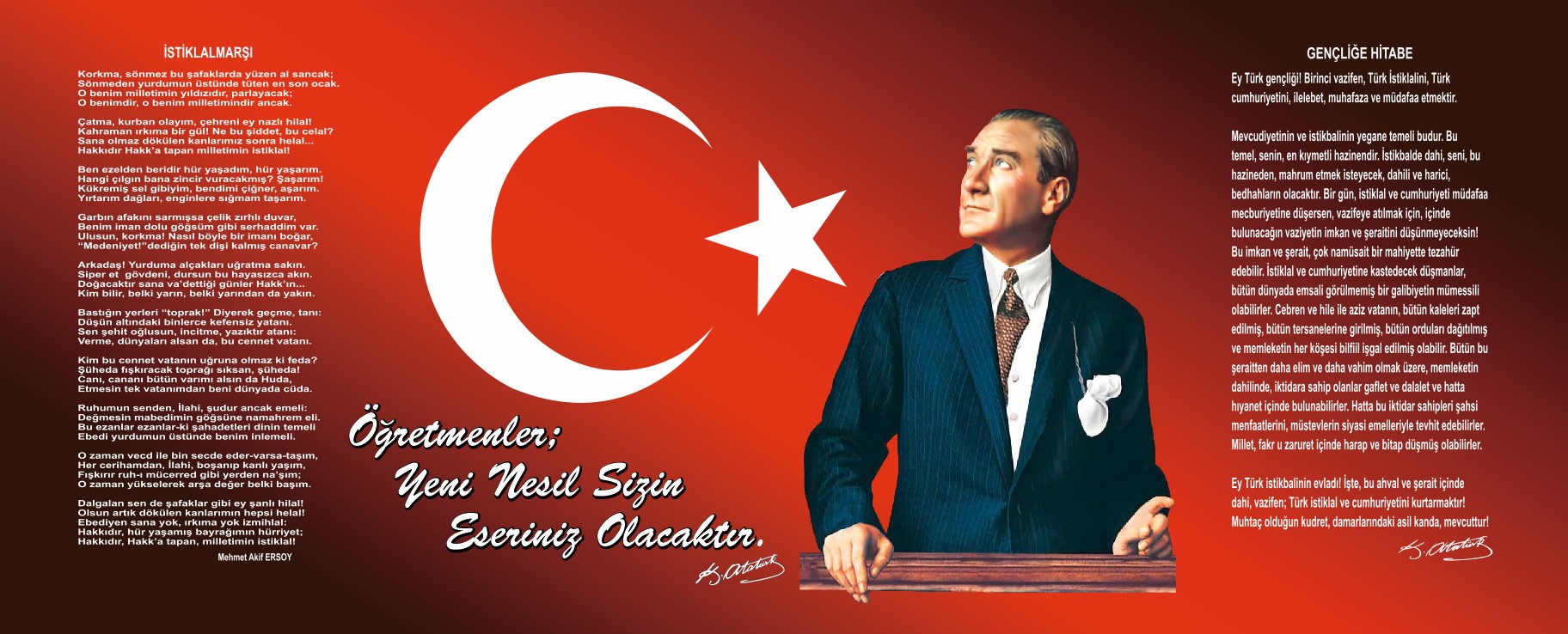 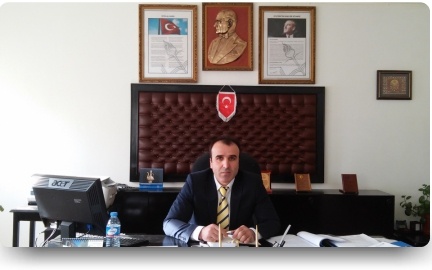 SUNUŞ	Geçmişten günümüze gelirken var olan yaratıcılığın getirdiği teknolojik ve sosyal anlamda gelişmişliğin ulaştığı hız, artık kaçınılmazları da önümüze sererek kendini göstermektedir. Güçlü ekonomik ve sosyal yapı, güçlü bir ülke olmanın ve tüm değişikliklerde dimdik ayakta durabilmenin kaçınılmazlığı da oldukça büyük önem taşımaktadır. Gelişen ve sürekliliği izlenebilen, bilgi ve planlama temellerine dayanan  güçlü bir yaşam standardı ve ekonomik yapı; stratejik amaçlar, hedefler ve planlanmış zaman diliminde gerçekleşecek uygulama faaliyetleri ile (STRATEJİK PLAN) oluşabilmektedir.Kalite kültürü oluşturmak için eğitim ve öğretim başta olmak üzere insan kaynakları ve kurumsallaşma, sosyal faaliyetler,  alt yapı, toplumla ilişkiler ve kurumlar arası ı ilişkileri kapsayan 2019-2023 stratejik planı hazırlanmıştır.Hacıbayram Ortaokulu olarak en büyük amacımız yalnızca lise mezunu gençler yetiştirmek değil, girdikleri her türlü ortamda çevresindekilere ışık tutan, hayata hazır ,  hayatı aydınlatan , bizleri daha da ileriye götürecek gençler yetiştirmektir. İdare ve öğretmen kadrosuyla bizler çağa ayak uydurmuş, yeniliklere açık, Türkiye Cumhuriyetini daha da yükseltecek gençler yetiştirmeyi ilke edinmiş bulunmaktayız.HacıbayramOrtaokulu  stratejik planlama çalışmasına önce durum tespiti,  yani  okulun  GZFT  analizi yapılarak başlanmıştır. GZFTanalizi  tüm  idari personelin ve öğretmenlerin  katılımıyla  uzun  süren bir  çalışma sonucu ilk şeklini almış, varılan genel sonuçların  sadeleştirilmesi ise  Okul  yönetimi ile  öğretmenlerden den oluşan beş kişilik bir kurul tarafından yapılmıştır. Daha sonra  GZFT sonuçlarına  göre  stratejik planlama  aşamasına  geçilmiştir. Bu  süreçte  okulun amaçları, hedefleri, hedeflere  ulaşmak  için gerekli  stratejiler, eylem planı  ve sonuçta başarı veya başarısızlığın   göstergeleri ortaya konulmuştur. Denilebilir ki GZFT analizi bir kilometre taşıdır okulumuzun bugünkü  resmidir  ve stratejik planlama ise  bugünden yarına nasıl hazırlanmamız gerektiğine  dair kalıcı  bir  belgedir.Stratejik Plan' da belirlenen hedeflerimizi ne ölçüde gerçekleştirdiğimiz, plan dönemi içindeki her yıl sonunda gözden geçirilecek ve gereken revizyonlar yapılacaktır.Hacıbayram Ortaokulu Stratejik Planı (2019-2023)’de belirtilen amaç ve hedeflere ulaşmamızın Okulumuzun gelişme ve kurumsallaşma süreçlerine önemli katkılar sağlayacağına inanmaktayız.           Planın hazırlanmasında emeği geçen tüm kurum ve kuruluşlara öğretmen, öğrenci ve velilerimize teşekkür ederim.							RAMAZAN KİLİMOkul MüdürüİçindekilerSUNUŞ	Hata! Yer işareti tanımlanmamış.İÇİNDEKİLER	6BÖLÜM I: GİRİŞ ve PLAN HAZIRLIK SÜRECİ	7BÖLÜM II: DURUM ANALİZİ	9Okulun Kısa Tanıtımı 	10Okulun Mevcut Durumu: Temel İstatistikler	11PAYDAŞ ANALİZİ	18GZFT (Güçlü, Zayıf, Fırsat, Tehdit) Analizi	21Gelişim ve Sorun Alanları	27BÖLÜM III: MİSYON, VİZYON VE TEMEL DEĞERLER	28MİSYONUMUZ 	29VİZYONUMUZ 	29TEMEL DEĞERLERİMİZ 	29BÖLÜM IV: AMAÇ, HEDEF VE EYLEMLER	30TEMA I: EĞİTİM VE ÖĞRETİME ERİŞİM	32TEMA II: EĞİTİM VE ÖĞRETİMDE KALİTENİN ARTIRILMASI	36TEMA III: KURUMSAL KAPASİTE	41V. BÖLÜM: MALİYETLENDİRME	44V. BÖLÜM: İZLEME VE DEĞERLENENDİRME	47EKLER:	54BÖLÜM I:GİRİŞ ve PLAN HAZIRLIK SÜRECİ5018 sayılı Kanun’da öngörülen ve stratejik plan hazırlamakla yükümlü kamu idarelerinin ve stratejik planlama sürecine ilişkin takvimin tespiti ile stratejik planların, kalkınma programları ve programlarla ilişkilendirilmesine yönelik usul ve esasların belirlenmesi amacıyla hazırlanan “Kamu İdarelerinde Stratejik Planlamaya İlişkin Usul ve Esaslar Hakkında Yönetmelik ”in (26.05.2006 tarihli ve 26179 sayılı Resmî Gazete) yayımlanmasını müteakiben Milli Eğitim Bakanlığı Strateji Geliştirme Başkanlığının 2018/16 nolu Genelgesi ile üçüncü dönem stratejik planlama süreci oluşturulmuştur. Okulumuzda üçüncü stratejik planlama çalışmaları, 2019-2023 tarihli programın Ankara Milli Eğitim Müdürlüğü tarafından tüm ilçe milli eğitim müdürlükleri ile okul/kurumlara 20.09.2018 tarihli ve 16975906sayılı yazısının duyurulmasıyla başlatılmıştır.2019-2023 dönemi stratejik plan hazırlanması süreci Üst Kurul ve Stratejik Plan Ekibinin oluşturulması ile başlamıştır. Ekip tarafından oluşturulan çalışma takvimi kapsamında ilk aşamada durum analizi çalışmaları yapılmış ve durum analizi aşamasında paydaşlarımızın plan sürecine aktif katılımını sağlamak üzere paydaş anketi, toplantı ve görüşmeler yapılmıştır.Stratejik Planlama Çalışmaları kapsamında Okulumuzda “Stratejik Planlama Çalışma Ekibi” kurulmuştur. Önceden hazırlanan anket formlarında yer alan sorular katılımcılara yöneltilmiş ve elde edilen veriler birleştirilerek paydaş görüşleri oluşturulmuştur. Bu bilgilendirme ve değerlendirme toplantılarında yapılan anketler ve hedef kitleye yöneltilen sorularla mevcut durum ile ilgili veriler toplanmıştır.Stratejilerin Belirlenmesi;Stratejik planlama ekibi tarafından, tüm iç ve dış paydaşların görüş ve önerileri bilimsel yöntemlerle analiz edilerek planlı bir çalışmayla stratejik plan hazırlanmıştır. Bu çalışmalarda izlenen adımlar;1.Okulun var oluş nedeni (misyon), ulaşmak istenilen nokta  (vizyon) belirlenip okulumuzun tüm paydaşlarının görüşleri ve önerileri alındıktan sonra vizyona ulaşmak için gerekli olan stratejik amaçlar belirlendi. Stratejik amaçlar;a. Okul içinde ve faaliyetlerimiz kapsamında iyileştirilmesi, korunması veya önlem alınması gereken alanlarla ilgili olan stratejik amaçlar,b. Okul içinde ve faaliyetler kapsamında yapılması düşünülen yenilikler ve atılımlarla ilgili olan stratejik amaçlar,c. Yasalar kapsamında yapmak zorunda olduğumuz faaliyetlere ilişkin stratejik amaçlar olarak da ele alındı.2. Stratejik amaçların gerçekleştirilebilmesi için hedefler konuldu. Hedefler stratejik amaçla ilgili olarak belirlendi. Hedeflerin spesifik, ölçülebilir, ulaşılabilir, gerçekçi, zaman bağlı, sonuca odaklı, açık ve anlaşılabilir olmasına özen gösterildi.3. Hedeflere uygun belli bir amaca ve hedefe yönelen, başlı başına bir bütünlük oluşturan,  yönetilebilir, maliyetlendirilebilirfaaliyetler belirlendi. Her bir faaliyet yazılırken; bu faaliyet “amacımıza ulaştırır mı” sorgulaması yapıldı.4. Faaliyetlerin gerçekleştirilebilmesi için sorumlu ekipler ve zaman belirtildi.5. Faaliyetlerin başarısını ölçmek için performans göstergeleri tanımlandı.         6. Strateji, alt hedefler ve faaliyet/projeler belirlenirken yasalar kapsamında yapmak zorunda olunan faaliyetler, paydaşların önerileri, çalışanların önerileri, önümüzdeki dönemde beklenen değişiklikler ve SWOT çalışması göz önünde bulunduruldu.          7. GZFT çalışmasında ortaya çıkan zayıf yanlar iyileştirilmeye, tehditler bertaraf edilmeye; güçlü yanlar ve fırsatlar değerlendirilerek kurumun faaliyetlerinde fark yaratılmaya çalışıldı; önümüzdeki dönemlerde beklenen değişikliklere göre de önlemler alınmasına özen gösterildi.          8. Strateji, Hedef ve Faaliyetler kesinleştikten sonra her bir faaliyet maliyetlendirilmesi yapıldı.9. Maliyeti hesaplanan her bir faaliyetler için kullanılacak kaynaklar belirtildi.  Maliyeti ve kaynağı hesaplanan her bir faaliyet/projenin toplamları hesaplanarak bütçeler ortaya çıkartıldı.Tablo 1: Stratejik Planlama Üst KuruluTablosu																				Tablo 2: Stratejik Planlama EkibiTablosuBÖLÜM II:DURUM ANALİZİA.  OKULUN KISA TANITIMITarihsel Gelişim		Hacıbayram Ortaokulu 05.10.1975 yılında Gülpınar İlkokulu binasında ilkokulla birlikte üçlü eğitim yaparak açılmıştır. Adını ünlü düşünür Hacıbayram Veli’den almıştır. Okulun ilkmüdürü Hilmi DEMİRSOY’dur. 1979 yılında Tabduk Emre İlkokuluna taşınmış olup, üçlü eğitime orada devam edilmiştir. Okul 1981 yılında tekrar Gülpınar İlkokuluna taşınmış olup, bu okul yeterli olmadığından 14 şubesi Tabduk Emre ilkokulunda eğitim öğretimini sürdürmüştür. 1983–84 yılında Gülpınar İlkokulu kapatılarak Hacıbayram İlköğretim Okulu (o zamanki adıyla Hacıbayram Ortaokulu) müstakil olarak öğretimini burada sürdürmüştür. 1987–1988 eğitim öğretim yılında okul yeni binasına taşınmıştır. 1993–1994 yılından itibaren Tabduk Emre İlkokulu ile birleşerek Hacıbayram İlköğretim Okulu ardındanda Ortaokul olarak eğitim öğretimi sürdürmüştür.Okulun yüzölçümü 8495 metrekare olup, bahçe alanı 4000 metrekaredir. Toplam 36 derslik olup mülkiyeti Özel İdareye aittir. Okulun ayrıca 10 daire üzerinden 2+1 ısıtması doğalgaz bağlantılı lojmanı bulunmaktadır.Okul müdürlüğünü halen asaleten atanan Ramazan KİLİM yürütmektedir.B.MEVCUT DURUM VE TEMEL İSTATİSTİKİ BİLGİLEROrganizasyon Yapısı	Kurum içi analiz bölümünde; okulumuzun teşkilat yapısı,künyesi, insan kaynakları, eğitim-öğretim istatistikleri, karar alma işlemleri ve süreçleri, eğitimde teknoloji kullanımı, teknolojik altyapı ve donanımı, bilgi ve iletişim teknolojileriyle yürütülen proje ve faaliyetleri, eğitimin finansmanı (mali kaynaklar), fiziksel kapasitesi, kurumsal yapısı ve kurum kültürü analiz edilmiştir. 	HACIBAYRAM Ortaokulu Müdürlüğü; Okul Müdürü’nün başkanlığında ve 2 müdür yardımcısının yönettiği 2 Kurul ve 17 komisyondan oluşmaktadır. HACIBAYRAM Ortaokulu  Müdürlüğü çalışanları üç hizmet sınıfına ayrılır. Genel İdare Hizmetleri, Yardımcı Hizmetler ve Eğitim-Öğretim sınıfıdır. İnsan kaynakları yönetimi çalışanların kişisel ve mesleki gelişimlerinin arttırılması kurumsal hedeflere ulaşılmasını kolaylaştırıldığı için hizmet içi eğitim faaliyetleri sayılarını ve çeşitliliğini artırmayı çok önemsemektedir.               Okulumuz; 12 Yıllık Zorunlu Eğitim Sistemi (4+4+4 eğitim sistemi) 2012-2013 döneminde Türkiye'de başlayan eğitim sistemidir. Türkiye'de zorunlu eğitimin 8 yıldan 12 yıla çıkarılmasını ve eğitim sisteminin 4+4+4 şeklinde kademelendirilmesini öngören İlköğretim ve Eğitim Kanunu ile Bazı Kanunlarda Değişiklik Yapılmasına Dair Kanun Teklifi’ni, 20 Şubat 2012 tarihinde  TBMM'ye sundukanun teklifi TBMM Milli Eğitim, Kültür, Gençlik ve Spor Komisyonu’nda 11 Mart 2012’de kabul edildi.	 6287 No’lu bu kanun, 11 Nisan 2012’de Resmi Gazete’de yayımlanarak yürürlüğe girmesiyle okulumuz Ortaokula dönmüştür.2013-2014 eğitim öğretim yılı 1. Kademe öğrenci ve öğretmenleri dönüşüm sonucu ALTINDAĞ Gülpınarİlkokulu ile dönüşüm yapılmış ve okulumuz HACIBAYRAM Ortaokulu olarak eğitim ve öğretime devam etmektedir.Okulumuz halen iki bina 32 derslik ve 957 öğrenci ile eğitim-öğretime devam etmektedir.Okul KünyesiOkulumuzun temel girdilerine ilişkin bilgiler altta yer alan okul künyesine ilişkin tabloda yer almaktadır.Temel Bilgiler Tablosu- Okul Künyesi Tablo 3: Okul Künyesi TablosuTeşkilat ŞemasıŞekil 1- Teşkilat ŞemasıÇalışan BilgileriOkulumuzun çalışanlarına ilişkin bilgiler altta yer alan tabloda belirtilmiştir.Çalışan Bilgileri TablosuTablo 4: Çalışan Bilgileri Tablosu2019 yılı itibari ile okulumuz yöneticilerinin (Okul Müdürü, Müdür yardırıcısı) toplam sayısı 3’dür.Yöneticilerin%100’nün lisans mezunu olduğu görülmektedir. 2019 yılı itibari ile okulumuz kadrosunda 14branşta55 kadrolu öğretmen bulunmaktadır. Ücretli öğretmenlerin toplamı ile birlikte3 öğretmen görev yapmaktadır.Okulumuz Bina ve Alanları	Okulumuzun binası ile açık ve kapalı alanlarına ilişkin temel bilgiler altta yer almaktadır.Okul Yerleşkesine İlişkin Bilgiler Tablo 5:Okul Yerleşkesine İlişkin Bilgiler TablosuSınıf ve Öğrenci Bilgileri	Okulumuzda yer alan sınıfların öğrenci sayıları alttaki tabloda verilmiştir.Tablo 6: Sınıf ve Öğrenci Bilgileri TablosuDonanım ve Teknolojik KaynaklarımızTeknolojik kaynaklar başta olmak üzere okulumuzda bulunan çalışır durumdaki donanım malzemesine ilişkin bilgiye alttaki tabloda yer verilmiştir.Teknolojik Kaynaklar TablosuTablo 7:Teknolojik Kaynaklar TablosuGelir ve Gider BilgisiOkulumuzun genel bütçe ödenekleri, okul aile birliği gelirleri ve diğer katkılarda dâhil olmak üzere gelir ve giderlerine ilişkin son iki yıl gerçekleşme bilgileri alttaki tabloda verilmiştir.Tablo 8:Gelir ve Gider Tablosu	C.  PAYDAŞ ANALİZİPAYDAŞ ANALİZİ VE GÖRÜŞLERHacıbayram Ortaokulu’nun ürün ve hizmetleri ile ilgisi olan, kurumu doğrudan ya da dolaylı, olumlu ya da olumsuz etkileyen kişi, kurum ve kuruluşlar tanımlanmıştır. İç PaydaşlarımızTablo 9: İç Paydaşlarımız TablosuDış PaydaşlarımızTablo 10: Dış Paydaşlarımız TablosuHacıbayram Ortaokulu olarak faaliyetlerimizi ölçmek üzere, müdür, müdür yardımcıları, öğretmenler,  çalışanlara ve velilere, yönelik iç paydaş anketi uygulanmıştır.Hacıbayram Ortaokulu Müdürlüğü 2019-2023 Stratejik Planını hazırlamak amacıyla paydaşlarımızın görüşleriözdeğerlendirme memnuniyet anketleri ile alınarak analiz edilmiştir. Anket sonuçlarının değerlendirilmesinde;Veli anketi sonuçlarına göre güçlü yönlerimiz;Öğrenci anketi sonuçlarına göre güçlü yönlerimiz;Çalışan anketi sonuçlarına göre güçlü yönlerimiz;Veli anketi sonuçlarına göre zayıf yönlerimiz;Öğrenci anketi sonuçlarına göre zayıf yönlerimiz;Çalışan anketi sonuçlarına göre zayıf yönlerimiz;Genel Memnuiyet oranlarımız ise:Veli anketi sonuçlarına göre; %83,  Öğrenci anketi sonuçlarına göre %82, çalışan anketi sonuçlarına göre ise %84 olduğu görülmektedir.Hangi faaliyetlerimiz ve hizmetlerimizin memnuniyet düzeyi, Olumlu ve olumsuz yönlerimiz, geliştirmemiz gereken yönlerimiz, HACIBAYRAM Ortaokulundan beklentiler, diğer hizmetleri veya faaliyetlerine ilişkin bilgi düzeyi, son 3 yıl içerisinde okulumuzun yaptığı başarılı çalışmalar ve başaramadığımız çalışmalar ile ilgili sorular sorulmuş, alınan görüşler GZFT analizi içerisinde yer almış, ayrıca misyonumuz, vizyonumuz ve temel değerlerimizin belirlenmesinde kullanılmıştır.D. GZFT( Güçlü, Zayıf, Fırsat, Tehdit) ANALİZİOkulumuz, Ankara’nın merkez ilçelerinden ALTINDAĞ olup, Ali Ersoy Mahallesinde bulunan Okulumuz ALTINDAĞ’in merkezi sayılan bir yerinde bulunmaktadır. Bugün Nüfusu Alyüzbine yaklaşan bir ilçe olan ALTINDAĞ merkezinde olan okulumuz çevre itibarıyla nüfus yoğunluğunun en yoğun olduğu bir bölgede eğitim öğretimine devam etmektedir.	HACIBAYRAM OrtaokuluGZFT (SWOT) Analizi hazırlanırken ilk önce dış paydaş görüş ve önerileri alınmıştır. İç paydaşların görüş ve önerilerini almak için yapılan toplantı ve çalıştaylarda dış paydaş değerlendirme sonuçları da paylaşılmıştır. Paydaş görüş ve önerilerinin alınmasında çapraz fonksiyonel takım yaklaşımı, çevresel değişimlere karşılık sistem yeteneklerinin haritasının çıkarılması, anket, mülakat, fikir tepsisi, istasyon, kök sorun analizi ve beyin fırtınası yöntem ve teknikleri kullanılmıştır.	Güçlü yönlerimiz okulumuzun hedeflere ulaşabilmesi için avantaj sağlayacak nitelikleri, zayıf yönlerimiz ise okulumuzundezavantaj oluşturacak nitelikleri göstermektedir.  Zayıf ve güçlü yönlerimiz okulumuzun iç faktörleridir. Okulumuza yönelik fırsatlar ve tehditler dış faktörlerdir. Bu faktörlerin tespitinde PEST analizi kullanılmıştır. 	HACIBAYRAM OrtaokuluGZFT (SWOT) analizi, MEB 2019-203 Stratejik Plan temel yapısında belirlenen erişim, kalite, kapasite temalarıyla ilişkilendirilmiş, çalışanları ile yapılan genel değerlendirmedeki oylama sonuçlarına göre öncelik sırası dikkate alınarak gruplandırılmıştır.Stratejik planlama ekibi toplantısında GZFT analizi için yapılacak çalışmalar belirlenmiştir. Müdürlüğümüz Katılımcıların ifade ettikleri fikirler Müdürlüğümüz yöneticilerinin katıldığı toplantıda sunularak, İçsel FaktörlerGüçlü YönlerTablo 17: Güçlü YönlerTablosuZayıf YönlerTablo 18: Zayıf YönlerTablosuDışsal FaktörlerFırsatlarTablo 19: FırsatlarTablosuTehditlerTablo 20: TehditlerTablosuE.  Gelişim ve Sorun AlanlarıHacıbayram Ortaokulusorun/gelişim alanlarını paydaş analizleri, GZFT analizi ve üst politika belgeleri incelenerek stratejik planlamada yer alacak hizmetlere ilişkin stratejik alanları 3 tema (Eğitime Erişimin Artırılması, Eğitimde Kalitenin Artırılması, Kurumsal Kapasitenin Geliştirilmesi) başlığında gruplandırılmıştır. Temalar altında yer alan stratejik amaç ve hedefler oluşturulurken "sorun odaklı" yaklaşım tercih edilmiştir. Stratejik konular stratejik amaç ve hedefler belirlenmiştir.Tablo 21- Gelişim ve sorun alanları tablosuIII. BÖLÜM: MİSYON, VİZYON VE TEMEL DEĞERLEROkul Müdürlüğümüzün Misyon, vizyon, temel ilke ve değerlerinin oluşturulması kapsamında öğretmenlerimiz, öğrencilerimiz, velilerimiz, çalışanlarımız ve diğer paydaşlarımızdan alınan görüşler, sonucunda stratejik plan hazırlama ekibi tarafından oluşturulan Misyon, Vizyon, Temel Değerler; Okulumuz üst kurulana sunulmuş ve üst kurul tarafından onaylanmıştırMİSYONUMUZ;	Kendisi ve çevresi ile barışık toplumsal alanın her alanında başarılı olan, özgüven sahibi güçlü yurt severlik duyguları ile topluma yararlı bireyler yetiştirmek,VİZYONUMUZ;Genç kafalara insanlığı, saygıyı, ulusu ve ülkeyi sevmeyi bağımsız yaşamayı öğreten bir okul olmak.TEMEL DEĞERLERİMİZ;Okulumuzun iç paydaşlarıyla yapılan değerlendirmelerde kendimize ilke edinmemiz gerekeken ve hedeflere ulaşmamızda hangi standartlara sahip olmamız gerektiğini belirten, kurumumuzun vazgeçilmezleri olan temel değerlerimiz;1. Güvenirlik			6. Yenilikçilik			2. Eşitlik Ve Adlet			7. Hesap Verebilirlilik3. Şeffaflık				8. Tarafsizlik4. Takım Çalışması			9. Milli Ve Mavevi Değerlere Bağlılık5. İletişim				10. YenilikçilikBÖLÜM IV: AMAÇ,HEDEF VE EYLEMLER  STRATEJİK PLAN GENEL TABLOSUStratejik Amaç 1: Kayıt bölgesi içerisinde yaşayan öğrencilerin sosyal, kültürel, ekonomik farklılıklarından ve dezavantajlarından etkilenmeden eğitim ve öğretime adil şartlar altında erişime ulaşmaları ve eğitimlerini tamamlamalarını sağlamak. Stratejik Hedef 1.1: Plan dönemi sonuna kadar dezavantajlı gruplar başta olmak üzere kayıt bölgesindeki tüm öğrencilerin okulumuzda eğitime katılımlarını sağlamak ve tamamlama oranlarını artırmak.Stratejik Amaç 2: Okulumuzda eğitim öğretim gören öğrencilere okulumuzun mevcut imkânlarını en iyi şekilde kullanılarak bilgi, beceri, tutum ve davranışın kazandırılması ile yenilikçi, yaratıcı, dil becerileri yüksek, iletişime ve öğrenmeye açık, öz güven ve sorumluluk sahibi sağlıklı ve mutlu bireylerin yetişmesine imkân sağlamak.Stratejik Hedef 2.1: Okulumuzda eğitim öğretim gören öğrencilerin bedensel, ruhsal ve zihinsel gelişimlerine yönelik faaliyetlere katılım oranını ve öğrencilerin akademik başarı düzeylerini artırmak.Stratejik Hedef 2.2.  Etkin bir rehberlik anlayışıyla, öğrencilerimizi ilgi ve becerileriyle orantılı bir şekilde üst öğrenime veya istihdama hazır hale getiren daha kaliteli bir kurum yapısına geçilecektir.Stratejik Amaç 3: Okulumuzdaki hizmet, kalite ve verimliliği artırmak için; fiziki mekânları paydaşlarımızın ihtiyaçlarına göre düzenleyerek, eğitim-öğretimin nitelikli ortamlarda gerçekleştirilmesi ve fiziksel kapasitenin etkin kullanılmasını sağlamak. Stratejik Hedef  3.1 : Okulumuzda insan kaynaklarının niteliklerini geliştirmek, onların verimliliğini ve memnuniyetini artıracak uygun fiziki ortamları hazırlamak. TEMA 1: EĞİTİM VE ÖĞRETİME ERİŞİMStratejik Amaç1Kayıt bölgesi içerisinde yaşayan öğrencilerin sosyal, kültürel, ekonomik farklılıklarından ve dezavantajlarından etkilenmeden eğitim ve öğretime adil şartlar altında erişime ulaşmaları ve eğitimlerini tamamlamalarını sağlamak. Stratejik Hedef 1.1Plan dönemi sonuna kadar dezavantajlı gruplar başta olmak üzere kayıt bölgesindeki tüm öğrencilerin okulumuzda eğitime katılımlarını sağlamak ve tamamlama oranlarını artırmak.	HedefinMevcutDurumu	Bireylerin eğitim ve öğretime katılması ve tamamlaması, sosyal ve ekonomik kalkınmanın sürdürülebilmesinde önemli bir etken olarak görülmektedir. Bu nedenle eğitim ve öğretime katılımın artırılması ve eğitim hizmetinin bütün bireylere adil şartlarda sunulması gerekmektedir.Okulumuzda Brüt okullaşma oranları ise%98’dir.  Okulumuzda devamsızlığın azalması, özellikle kayıt bölgesi içerisindeki kız öğrenciler ve engelliler olmak üzere özel politika gerektiren grupların eğitime erişim olanaklarının artması, özel öğretim öğrencilerinin okulumuzu tercih etmeleri, artması hedeflenmektedir.Performans GöstergeleriTablo 22: Performans GöstergeleriTablusu (1.1)EylemlerTablo 23: Eylemler Tablusu (1.1)TEMA 2: EĞİTİM-ÖĞRETİMDE KALİTEEğitim ve öğretim kurumlarında mevcut imkânların en iyi şekilde kullanılarak her kademedeki bireye çağın gerektirdiği bilgi, beceri, tutum ve davranışın kazandırılmasına yönelik politikalar “EĞİTİM-ÖĞRETİMDE KALİTE” teması altında değerlendirilmektedir.Stratejik Amaç:2Okulumuzda eğitim öğretim gören öğrencilere okulumuzun mevcut imkânlarını en iyi şekilde kullanılarak bilgi, beceri, tutum ve davranışın kazandırılması ile yenilikçi, yaratıcı, dil becerileri yüksek, iletişime ve öğrenmeye açık, öz güven ve sorumluluk sahibi sağlıklı ve mutlu bireylerin yetişmesine imkân sağlamak.Stratejik Hedef 2.1Okulumuzda eğitim öğretim gören öğrencilerin bedensel, ruhsal ve zihinsel gelişimlerine yönelik faaliyetlere katılım oranını ve öğrencilerin akademik başarı düzeylerini artırmak.Hedefin Mevcut Durumu	Kaliteli bir eğitim için bütün bireylerin sosyal, kültürel, bedensel, ruhsal ve zihinsel gelişimlerine yönelik faaliyetlere katılımı desteklenmelidir. Öğrencilerimizin sosyal, kültürel,  bedensel, ruhsal ve zihinsel gelişimlerine katkı sağlamak amacıyla İlçemizde, sportif, sanatsal ve kültürel faaliyetler gerçekleştirilmektedir.Öğrencilerimizin günlük sportif, sanatsal ve kültürel faaliyetleri izlenmektedir.Öğrencilerin motivasyonunun sağlanmasının yanı sıra aidiyet duygusuna sahip olması, eğitim ve öğretimin kalitesi için bir gösterge olarak kabul edilmektedir.  Onur Belgesi alan öğrenci oranı da bu kapsamda temel göstergelerden biri olarak ele alınmıştır. Benzer şekilde, disiplin cezalarındaki azalış da bu bağlamda ele alınmaktadır.Bakanlığımız tarafından temel eğitimden ortaöğretime geçiş sistemi değiştirilmiş olup bu kapsamda, orta ve uzun vadede öğrencinin ders dışı sosyal, kültürel, sanatsal ve sportif etkinliklerini değerlendirmek, öğrenci, öğretmen okul ilişkisini güçlendirmek, eğitim sürecinde öğretmen ve okulun rolünü daha etkin kılmak gibi amaçlarla dönemsel olarak yapılan sınavlardan bir tanesi merkezi olarak gerçekleştirilmektedir. Bu kapsamda ilçemiz, bakanlığın veilimizin yapmış olduğu değişimlere hızlı birşekilde uyum göstererek tüm öğrencilerimizin ulusal ve uluslararası alandaki başarısını artırmaya yönelik faaliyetler yapmaktadır.Performans göstergeleriTablo 24: Performans GöstergeleriTablusu (2.1)EylemlerTablo 25: Eylemler Tablusu (2.1)Stratejik Hedef 2.2.  Etkin bir rehberlik anlayışıyla, öğrencilerimizi ilgi ve becerileriyle orantılı bir şekilde üst öğrenime veya istihdama hazır hale getiren daha kaliteli bir kurum yapısına geçilecektir.Hedefin Mevcut DurumuNitelikli bireylerin yetiştirilmesine imkân sağlayacak kaliteli bir eğitim sistemi; bireylerin potansiyellerinin açığa çıkarılmasına ortam sağlayarak hem bedensel, ruhsal ve zihinsel gelişimlerini desteklemeli hem de akademik başarı düzeylerini artırmalıdır. Bu kapsamda kaliteli bir eğitim için bütün bireylerin sosyal, kültürel, bedensel, ruhsal ve zihinsel gelişimlerine yönelik faaliyetlere katılım oranlarının ve öğrencilerin akademik başarı düzeylerinin artırılması gerekmektedir.Performans göstergeleriTablo 26: Performans GöstergeleriTablusu (2.2)EylemlerTablo 27: Eylemler Tablusu (2.2)TEMA 3: KURUMSAL KAPASİTEOkulumuzda Kurumsal kapasitenin geliştirilmesine yönelik olarak fiziki, mali ve teknolojik altyapının geliştirilmesi, beşeri kaynakların niteliğinin artırılması ile yönetim ve organizasyon yapısının geliştirilmesine yönelik politikalar “KURUMSAL KAPASİTE” teması altında ele alınmaktadır. Stratejik Amaç 3Okulumuzdaki hizmet, kalite ve verimliliği artırmak için; fiziki mekânları paydaşlarımızın ihtiyaçlarına göre düzenleyerek, okul güvenliği ve hijyenine önem verme, öğretmenlerimizin mesleki doyumlarını arttırmak ve fiziksel kapasitenin etkin kullanılmasını sağlamak. Stratejik Hedef 3.1Okulumuzda insan kaynaklarının niteliklerini geliştirmek, onlarınv erimliliğini ve memnuniyetini artıracak uygun fiziki ortamları hazırlamak ve okul sağlığı,güvenliği ve fiziki kapasiteyi optimum seviyeye çıkarmak Hedefin Mevcut Durumu	Örgütlerin görev alanına giren konularda, faaliyetlerini etkin bir şekilde yürütebilmesi ve nitelikli hizmet üretebilmesi için güçlü bir insan kaynağına sahip olması gerekmektedir. Bu bağlamda okulumuzun beşeri altyapısının güçlendirilmesi gerekmektedir.           Memnuniyet anketlerimiz vasıtasıyla okulumuz personelinin, öğrencilerimizin ve velilerimizin her konuda tutum ve görüşlerinin zaman ve mekandan bağımsız olarak alınabilmesi, geçerli ve güvenilir sonuçların elde edilmesi sağlanmaktadır. Bu çalışmamız eğitim-öğretim yılı içerisinde bir defa uygulanmaktadır.	Okul ve kurumların fiziki ortamlarının iyileştirilerek ihtiyaca cevap verecek düzeye getirilmesi, alternatif finansal kaynaklarla eğitimin desteklenmesi, kaynak kullanımında etkinliğin ve verimliliğin sağlanması gerekmektedir.	Fiziki kapasitenin geliştirilmesi, sosyal, sportif ve kültürel alanlar oluşturulması yoluyla kullanıcı memnuniyetinin artırılması, okulumuza ayrılan ödeneklerin etkin, ekonomik ve verimli kullanılması, hayırseverlerin eğitime katkısının artırılması ve özel eğitime gereksinim duyan bireylerin eğitim ortamlarından daha rahat faydalanmasını sağlayacak fiziki düzenlemelerin yapılması hedeflenmektedir.Performans GöstergeleriTablo 28: Performans GöstergeleriTablusu (3.1)EylemlerTablo 29: Eylemler Tablusu (3.1)BÖLÜMV:MALİYETLENDİRME	Okulumuz hizmetlerinin istenilen düzeyde ve kalitede sunulabilmesi için program ve proje bazında kaynak tahsisleri ile bütçesinin stratejik planına, yıllık amaç ve hedefleri ile performans göstergelerine dayandırılması gerekmektedir. 	HACIBAYRAM Ortaokulu 2019-2023 Stratejik Planının maliyetlendirilmesi sürecindeki temel gaye stratejik amaç ve hedeflerin gerektirdiği maliyetlerin ortaya konulması suretiyle karar alma sürecininrasyonelleştirilmesine katkıda bulunmaktır. Bu sayede, stratejik plan ile bütçe arasındaki bağlantı güçlendirecek ve harcamaların önceliklendirilmesi süreci iyileştirilecektir.           Bu kapsamda, belirlenen Stratejiler doğrultusunda gerçekleştirilecek faaliyet ve projeler ile bunların tahmini kaynak ihtiyacı belirlenmiştir.HACIBAYRAM Ortaokulu 2019-2023 Stratejik Planı’nda yer alan stratejik amaçların gerçekleştirilebilmesi için beş yıllık süre için tahmini 45.000,00TL’lik kaynağa ihtiyaç duyulmaktadır. Planda yer alan hedeflerinmaliyet tahmini toplamından her bir amacın tahmini maliyetine, amaç maliyetleri toplamından ise stratejik planın tahmini maliyetine ulaşılmıştır.Tablo 30: Maliyetlendirme tablosu(Tahmini)BÖLÜM VI:İZLEME  VE DEĞERLENDİRME2019-2023 STRATEJİK PLANIN DEĞERLENDİRMESİ	5018 sayılı Kamu Mali Yönetimi ve Kontrol Kanunu ile Eğitim sistemini planlamadan ülkenin kalkınmasını sağlamak mümkün olmayacağından Milli Eğitim Bakanlığı 2009 yılında tüm okul ve kurumlarda stratejik plan hazırlanması ve uygulanması sürecini başlatmış olup,okulumuzun 2019-2023 tarihli ilk Stratejik Planı hazırlanmıştır.		Milli Eğitim Bakanlığı Strateji Geliştirme Başkanlığının 16.09.2013 tarihinde “2018/16 sayılı Genelge” ile yayımladığı “Üçüncü Beş Yıllık Stratejik Plan Hazırlama Programı” doğrultusunda ilimizde yeni dönem stratejik planlama çalışmaları başlamıştır.	Stratejik planlama sürecinde gerçekleştirilen çalışmalar sayesinde okulumuz personelinin görev ve sorumlulukları konusunda farkındalığı artmıştır. Aynı zamanda uzun dönemli planlama anlayışının benimsenmesi ile kurumsallığın ve sürdürülebilir yönetim anlayışının gelişmesine katkı sağlanmıştır.	Süreç içerisinde karşılaşılan en önemli güçlüklerden biri, köklü bir geçmişe sahip olan okulumuzun stratejik planlamanın nispeten yasal bir zorunluluktan ibaret olarak algılanmasıdır. Bir diğer önemli güçlük ise yönetici kadrolarında yaşanan değişiklikler neticesinde planda yer alan stratejik hedeflerin gerçeklemesine yönelik yürütülen çalışmaların zaman zaman duraksamasıdır. İkinci plan hazırlık döneminde bu konularda iyileşme sağlandığı, stratejik yönetime ilişkin farkındalık düzeyinin yükseldiği ve üst yönetim katkısının arttığı gözlemlenmiştir.	HACIBAYRAM Ortaokulu2015-2019 Stratejik Planı’nın gerçekleşme durumu değerlendirildiğinde aşağıdaki konularda önemli iyileşmelerin sağlandığını görülmüştür:1. Eğitim çağına gelmiş bireylerin ilgi, istek, yetenekleri ve yeni öğretim ortamlarının planlanmasını, var olan imkânların verimli ve etkili bir biçimde kullanılmasının desteklenmesi.2. Eğitim sistemi içerisinde yer alan bireylerin kendisini fiziksel, zihinsel, duygusal ve sosyal yönden tanımasını sağlayarak topluma yararlı, kendini gerçekleştirmiş bireyler olarak yetişmelerinin sağlanması.3. Kültürel mirasımızı koruyan, geliştiren ve gelecek kuşaklara aktarmayı görev edinmiş; sosyal sorumluluk duygusuna sahip; sanat, spor, ve kültürel etkinliklere katılan bireyler yetiştirilmesi.4. Eğitim sisteminde kalite ve verimliliği arttırmak için insan kaynaklarının, fiziksel kapasitenin geliştirilmesini ve etkili yönetilmesine yönelik faaliyetlerin yapılmasının sağlanması.5. Bireyleri temizlik, hijyen ve doğal hayatın korunması konularında teşvik etmek; okul sağlığını daha iyi düzeye çıkarmak ve çevre bilincinin kazandırılması.6. Yönetimde stratejileri çeşitlendirerek amaç ve hedeflere nasıl ulaşılacağını ortaya koyan bir yönetim anlayışının gelişmesinin sağlanması.7.Okulumuzda etkili ve kaliteli eğitim-öğretim ortamları oluşturmak için eğitim, öğretim, yönetim, sosyal ilişkiler ve ekonomik kaynaklar gibi konularda geliştirmeye açık alanların iyileştirilmesinin sağlanması.8.HACIBAYRAM Ortaokuluolarak bilimsel ve teknik bilgi birikimini arttırarak eğitimin kalitesinin gelişmesine destek vermek; ulusal ve uluslararası tecrübeyi anlama ve kavrama.	2019-2023 Stratejik Plan döneminde önemli iyileşme sağlanan alanlara yönelik ikinci plan dönemi için de çalışmaların devam ettirilerek sürdürülebilirliğin sağlanması hedeflenmiştir. Bu kapsamda gerekli hedef ve Stratejiler belirlenerek bunların gerçekleşme durumlarını izlemek üzere göstergeler oluşturulmuştur.	Bununla birlikte aşağıdaki konularda da geliştirilmesi gereken öncelikli alanlar tespit edilmiştir:Okul öncesi eğitimde okullaşmaEğitim ve öğretimde özel öğretimin payıÖğrenci başarısı ve öğrenme kazanımlarıYabancı dil yeterliliğiBeşeri altyapı İzleme ve değerlendirme	Bu başlıklarda gerekli iyileşmelerin sağlanması amacıyla paydaşların görüş ve önerileri ile durum analizlerinden yola çıkılarak okulumuz birimlerinin koordinasyonunda stratejiler geliştirilmiştir. B. İZLEME VE DEĞERLENDİRME MODELİ	5018 sayılı Kamu Mali Yönetimi ve Kontrol Kanunun amaçlarından biri; kalkınma planları ve programında yer alan politika ve hedefler doğrultusunda kamu kaynaklarının etkili, ekonomik ve verimli bir şekilde elde edilmesi ve kullanılmasını, hesap verebilirliği ve malî saydamlığı sağlamak üzere, kamu malî yönetiminin yapısını ve işleyişini düzenlemektir. Bu amaç doğrultusunda kamu idarelerinin; stratejik planlar vasıtasıyla kalkınma planları, programlar, ilgili mevzuat ve benimsedikleri temel ilkeler çerçevesinde geleceğe ilişkin misyon ve vizyonlarını oluşturması,  stratejik amaçlar ve ölçülebilir hedefler saptaması, performanslarını önceden belirlenmiş olan göstergeler doğrultusunda ölçmesi ve bu sürecin izleme ve değerlendirmesini yapmaları gerekmektedir.	 İzleme, stratejik plan uygulamasının sistematik olarak takip edilmesi ve raporlanmasıdır. Değerlendirme ise uygulama sonuçlarının amaç ve hedeflere kıyasla ölçülmesi ve söz konusu amaç ve hedeflerin tutarlılık ve uygunluğunun analizidir.HACIBAYRAM Ortaokulu2019-2023Stratejik Planı İzleme ve Değerlendirme Modeline uygun olarak oluşturduğumuz Stratejik Planı İzleme ve Değerlendirme Modeli’nin süreçleri şu şekildedir:HACIBAYRAM Ortaokulu 2019-2023 Stratejik Planı performans göstergelerinin gerçekleşme durumlarının tespit edilmesi,Performans göstergelerinin gerçekleşme durumlarının hedeflerle kıyaslanması,Sonuçların raporlanması ve paydaşlarla paylaşımı,Gerekli Stratejilerin alınması.HACIBAYRAM Ortaokulu2019-2023 Stratejik Planı’nda yer alan performans göstergelerinin gerçekleşme durumlarının tespiti yılda iki kez yapılacaktır. Yılın ilk altı aylık dönemini oluşturan birinci izleme kapsamında göstergeler ile ilgili gerçekleşme durumlarına ilişkin veriler toplanarak değerlendirilecektir. Göstergelerin gerçekleşme durumları hakkında hazırlanan rapor, üst yöneticiye sunulacak ve böylelikle göstergelerdeki yıllık hedeflere ulaşılması için gerekli görülenStratejilerin alınması sağlanacaktır.	Yılın tamamını kapsayan ikinci izleme dâhilinde; göstergeler ile ilgili gerçekleşme durumlarına ilişkin veriler toplanarak değerlendirilecektir. Performans göstergelerininyılsonu gerçekleşme durumları ve gösterge hedeflerinden sapmalar görülüyorsa bunların nedenleri, üst yönetici başkanlığında değerlendirilerek gerekli Stratejilerin alınması sağlanacaktır. Ayrıca, stratejik planın yıllık izleme ve değerlendirme raporu hazırlanarak kamuoyu ile paylaşılacaktır.İZLEME VE DEĞERLENDİRME DÖNGÜSÜŞekil 2- İzleme değerlendirme döngüsüKaynak:HACIBAYRAM OrtaokuluSTRATEJİK PLANLAMA EKİBİSTRATEJİK PLANLAMA EKİBİSTRATEJİK PLANLAMA EKİBİSIRA NOADI SOYADI GÖREVİ1ÇİĞDEM ALTIKATMÜDÜR YARDIMCISI2GİZEM ÖZKUNDURACIREHBER ÖĞRETMEN3ABDULLAH ÇELİKÖĞRETMEN4TUĞÇE ÖZTÜRKÖĞRETMEN5ŞEYMA BİLGEÖĞRETMEN6FATMA ÜNVELİSTRATEJİK PLANLAMA ÜST KURULUSTRATEJİK PLANLAMA ÜST KURULUSTRATEJİK PLANLAMA ÜST KURULUSIRA NOADI SOYADI GÖREVİ1RAMAZAN KİLİMOKUL MÜDÜRÜ2SÜLEYMAN AŞÇIMÜDÜR YARDIMCISI3MELTEM BAYDARREHBER ÖĞRETMEN4DİLEK KOÇAKOKUL AİLE BİRLİĞİ BAŞKANI5NİHAL FIRATOKUL AİLE BİRLİĞİ ÜYESİİli: ANKARAİli: ANKARAİli: ANKARAİli: ANKARAİlçesi: ALTINDAĞİlçesi: ALTINDAĞİlçesi: ALTINDAĞİlçesi: ALTINDAĞAdres:Güneşevler Mah. 87.Sok. No: 2Güneşevler Mah. 87.Sok. No: 2Güneşevler Mah. 87.Sok. No: 2Coğrafi Konum (link):Coğrafi Konum (link):https://goo.gl/maps/UMK71DSr4oR2https://goo.gl/maps/UMK71DSr4oR2Telefon Numarası: 0312 340 22 640312 340 22 640312 340 22 64Faks Numarası:Faks Numarası:0312 538 04 880312 538 04 88e- Posta Adresi:hacıbayramortaokulu@outlook.comhacıbayramortaokulu@outlook.comhacıbayramortaokulu@outlook.comWeb sayfası adresi:Web sayfası adresi:www.hacibayramortokulu.k12.tr www.hacibayramortokulu.k12.tr Kurum Kodu:707959707959707959Öğretim Şekli:Öğretim Şekli:Tam GünTam GünOkulun Hizmete Giriş Tarihi :Okulun Hizmete Giriş Tarihi :Okulun Hizmete Giriş Tarihi :Okulun Hizmete Giriş Tarihi :Toplam Çalışan Sayısı Toplam Çalışan Sayısı 5757Öğrenci Sayısı:Kız484484Öğretmen SayısıKadın3939Öğrenci Sayısı:Erkek473473Öğretmen SayısıErkek1313Öğrenci Sayısı:Toplam957957Öğretmen SayısıToplam5252Derslik Başına Düşen Öğrenci SayısıDerslik Başına Düşen Öğrenci SayısıDerslik Başına Düşen Öğrenci Sayısı:30Şube Başına Düşen Öğrenci SayısıŞube Başına Düşen Öğrenci SayısıŞube Başına Düşen Öğrenci Sayısı:33Öğretmen Başına Düşen Öğrenci SayısıÖğretmen Başına Düşen Öğrenci SayısıÖğretmen Başına Düşen Öğrenci Sayısı:23Şube Başına 30’dan Fazla Öğrencisi Olan Şube SayısıŞube Başına 30’dan Fazla Öğrencisi Olan Şube SayısıŞube Başına 30’dan Fazla Öğrencisi Olan Şube Sayısı:27Öğrenci Başına Düşen Toplam Gider MiktarıÖğrenci Başına Düşen Toplam Gider MiktarıÖğrenci Başına Düşen Toplam Gider Miktarı           87 TLÖğretmenlerin Kurumdaki Ortalama Görev SüresiÖğretmenlerin Kurumdaki Ortalama Görev SüresiÖğretmenlerin Kurumdaki Ortalama Görev Süresi5UnvanErkekKadınToplamOkul Müdürü ve Müdür Yardımcısı213Sınıf Öğretmeni---Branş Öğretmeni133952Rehber Öğretmen-22İdari Personel---Yardımcı Personel145Güvenlik Personeli1-1Toplam Çalışan Sayıları174663Okul Bölümleri Okul Bölümleri Özel AlanlarVarYokOkul Kat Sayısı 6Çok Amaçlı SalonxDerslik Sayısı32Çok Amaçlı SahaxDerslik Alanları (m2)36KütüphanexKullanılan Derslik Sayısı32Fen LaboratuvarıxŞube Sayısı26Bilgisayar Laboratuvarıxİdari Odaların Alanı (m2)30İş AtölyesixÖğretmenler Odası (m2)50Beceri AtölyesixOkul Oturum Alanı (m2)820PansiyonxOkul Bahçesi (Açık Alan)(m2)1650Destek Eğitim OdasıxOkul Kapalı Alan (m2)-Proje OdasıxSanatsal, bilimsel ve sportif amaçlı toplam alan (m2)120Konferans SalonuxKantin (m2)150MescitxTuvalet Sayısı16ArşivxYardım Sınıfı1Spor OdasıxSINIFIErkekKızToplamSINIFIErkekKızToplamAnasınıfı6713Özel eğitm 54045.sınıf107114221Özel eğitm 64156.sınıf111125236Özel eğitm 74267.sınıf131108239Özel eğitm 84268.sınıf129119248Akıllı Tahta Sayısı32TV Sayısı1Masaüstü Bilgisayar Sayısı24Yazıcı Sayısı6Taşınabilir Bilgisayar Sayısı3Fotokopi Makinası Sayısı3Projeksiyon Sayısı1İnternet Bağlantı Hızı2048MBYıllarGelir MiktarıGider Miktarı20172.812.5802.810.8020183.075.8223.070.959PAYDAŞLİDERÇALIŞANLARHİZMET ALANLARTEMEL ORTAK STRATEJİK ORTAKTEDARİKÇİİl Milli Eğitim MüdürlüğüOkul MüdürüÖğretmenlerÖğrencilerVelilerOkul Aile BirliğiMemurlarDestek PersoneliPAYDAŞLİDERÇALIŞANLARHİZMET ALANLARTEMEL ORTAKSTRATEJİK ORTAKTEDARİKÇİYerel YönetimlerMedyaLiselerEsnaf –Özel sektörÖğrenci İşleri91Ulaşılabilirlik95İletişim91Ders programları94Güvenilirlik89Ders Arası88Sınıf Ortamı90Olumlu Davranış Kazanma86Güvenirlik92Ders Araç ve Gereçleri85Olumlu Davranış Kazanma90Öğrenme/Öğretme Yöntemleri90Kararlara Katılım86Ders Programları94İletişim95Çalışana okul tarafından sağlanması gereken hizmetler92Okulda bulunan araç, gereç85Kararlara katılım90Okulun misyon, vizyon ve değerlerine ilişkin algılamalar85Yönetimden Memnuniyet94Okul/Kurum ortamı85Kantin70Ders Araç ve Gereçleri65Okulun Çevre Ortamı65Sosyal ve kültürel etkinlikler65Okulun Fiziki Ortamı60Şikayetler (Dinleme, Dikkate Alınma ve Yanıtlama)65Okul/Kurum Hizmetlerine Ulaşma63Okul/Kurum Hizmetlerine Ulaşma60Kantin65Sosyal ve kültürel etkinlikler65Destek (moral, motivasyon, kariyer, ekipman vb.)65Kariyer geliştirme60Performans değerlendirme sistemi62Takdir-tanıma sistemi63Öğrenciler1)  Okulun akademik başarılarının sürekli artış göstermesi2)  Sosyal sportif faaliyetlerin sayılarında sürekli artış olması  3)  Kurslara katılımda öğrencilerin istekli oluşu          ÇalışanlarKurum kültürünün gelişmiş olması.Çalışanların gayretli, özverili olması ve kurumsal kimliği önemsemesiPersonelin niteliğinin yüksek olması sayesinde yoğun iş potansiyelinin çözüme ulaştırılmasıNorm kadro açığının olmamasıVelilerOkul aile birliğinin etkin bir çalışma içerisinde olmasıVelilerin eğitime karşı pozitif tutum geliştirmeleriVlilerin ilgisinin eğitim öğretim sürecine olumlu katkılarıVelilerin okuldaki sosyal ve kültürel etkinliklere katılım göstermeleriBina ve Yerleşke1) Okulun  merkezi yerde olması2) Ulaşım sorununun olmaması3) Sınıf mevcutlarının standartlara uygun olmasıDonanım1)  Okulumuzda teknolojik alt yapının olması2)  Okulumuzda işlik,laboratuar ve atölyelerin bulunması3)  Okulmuzun ses sistemi ve kamera sisteminin olması Bütçe1) Gelir gider dengesinin fazla vermesi2) Kantin gelirlerinin olması3) Velilerin bağış konusunda istekli olmalarıYönetim Süreçleri1) Yöneticilerin Eğitimde Kalite Yönetim Sistemini benimsemiş olması2) Yöneticilerin nitelikli ve genç olması3) Yöneticilerin kurum kültürü oluşturma, iletişim ve sorunların çözüme ulaştırılması bilinciyle çalışması.İletişim Süreçleri1) Okul web sitesinin güncel olması2) Veli görüşme saatlerinin olması3) Toplumsal sorumluluk faaliyetlerine önem vermesiÖğrenciler1) Öğrencilerimizin sosyal ve kültürel etkinliklere çok fazla katılım göstermemesi2) Sosyo ekonomik düzeylerinin düşük oluşu3) Kitap okumamalarıÇalışanlar1) Kadın öğretmnelerimizin sayısının fazla oluşundan kaynaklanan devamsızlıklar2) Öğretmenlerimizin soyal etkinliklere ve projelere katılım göstermemesi3) Ekip ruhunun zayıf olmasıVelilerVelileri sosyo ekonomik düzeylerinin düşük olması, bunun öğrenci gelişimlerini olumsuz etkilemesiVelilerin eğitim seviyesinin düşük olmasıParçalanmaış ailelerinin olmasıBina ve Yerleşke1) Okul bahçesinin parçalı olmasından dolayı tam kapasite kullanılmaması2) Kapalı spor salonunun olmamamsı3) Okul lojmanının okul bahçesinin daraltmasıDonanım1) Okul elektrik ve su boruları sisteminin çok eski olması2) Okul tuvaletlerinin kullanılışlı olmaması3) Teknolojik alt yapının yetersizliğiBütçe1) Binanın çok eski olmasından dolayı tamir giderinin fazla olması2) Alt yapı giderlerinin fazla olmasıYönetim Süreçleri1) Yöneticilerin ağır bürokratik işlerle uğraşması2) Büro işleri için memur olmayışı ya da sayısının yeterli olmayışı3) Yönetcilerin özellikle müdür yardımcılarının sık değişmesiİletişim Süreçleri1) Tasarruf bilinci ve uygulamalarının  yetersizliği.2) Gereksiz ve bilinçsiz teknoloji kullanımı3) Uluslararası proje ve olimpiyatlara öğrenci hazırlanamamasıPolitik1) Okulumuzun başkentte olması2) Türkiye’nin saygın üniversitelerinin şehrimizde olması3) Üniversite mezun oranının yüksek olması4) Eğitimci kökenli Milli Eğitim Bakanının olmasıEkonomik1) Kaymakamın eğitime destek vermesi.2) Belediyenin eğitim çalışmalarına destek vermesi.3) Özel ve Resmi kurumlarla iletişiminin güçlü olması.4) Vakıf dernekler, Sivil Toplum Kuruluşları (STK) ve hayırseverlerle iletişimin güçlü olması.Sosyolojik1) Mahalle kültürünün olması2) Sosyo ekonomik ve kültürel olarak homojen bir çevre olması3) Geniş bir paydaş kitlesinin olmasıTeknolojik1) Kitle iletişim araçlarına ulaşım kolaylığı2) Bilim ve teknoloji merkezlerinin yakınlığı3) Müzelerin sayısının fazla olmasıMevzuat-Yasal1) Öğretmenlerimizin Hizmet içi eğitimlerine erişim kolaylığı2)  Kamu ve özel sektörde rehberlik hizmeti alınabilecek uzmanların olması ve onlara ulaşma kolaylığının olması.EkolojikÜniversitelerin akademik, bilimsel, sosyal birim ve kurumlarına kolay erişim sağlanması ve bunlardan yararlanılması.  Diğer bakanlıklarla aynı ilde olması 3)  Şehrimizin merkezi konumda olmasıPolitik1) Sınav sisteminin sık sık değişmesi2) Öğretmenin medya yoluyla itibarsızlaştırılması3) Sınav odaklı bir müfredatın olmasıEkonomik1) Velilerimizin sosyo-ekonomik düzeylerinin düşük olması2) Bakanlığın okulumuza bütçe vermemesi3) Okul giderlerinin kantin giderlerinden karşılanamaması4) Öğretmenlerin ücretlerinin yeterli olamamsıSosyolojik1) Okulun çevresinin sürekli göç alması2) Parçalanmış ailelerin sayısının artması3) Okul çevresinde madde kullanımının yaygın olması4)  Görsel ve yazılı basının eğitim çağı çocuk ve gençler üzerindeki olumsuz etkisi.Teknolojik1) Okulun teknolojik alt yapısının yetersiz olması2) Destek elemanının olmamamsı3) İnternet hızındaki kota ve düşüklüklerin olmasıMevzuat-Yasal1) Öğretmenlerin ve yöneticilerin performans sisteminin olmaması2) Öğrenci disiplin yönetmeliğinin yetersiz olması3) Yöneticilerin sürekli değişmesi ve yetkilerinin az olması4) Öğretmen kariyer sisteminin olmamasıEkolojik1) Kış mevsiminin sert ve uzun geçmesi2) Okul etrafında dogal parkların olmaması3) Gecekonduların olmasıEğitim ve Öğretime ErişimEğitim ve Öğretimde KaliteKurumsal KapasiteOkul öncesi eğitimde okullaşma Eğitim-Öğretimi TamamlamaEğitim-Öğretime KatılımÖğrenci gelişimine yönelik veli eğitimleriYabancı öğrencilerÖğrenci Akademik Başarısı Bilimsel, kültürel, sanatsal ve sportif faaliyetlerYabancı Dil ve HareketlilikZararlı alışkanlıklar Çalışanların eğitimi vehizmetiçi katılımıDezavantajlı öğrencilere yönelik faaliyetlerÇalışanların ödüllendirilmesi ve motivasyonUlusal ve uluslar arası projelerin artırılmasıBeşeri Alt YapıFiziki ve Mali Alt YapıYönetim ve OrganizasyonEnformasyon Teknolojilerinin Kullanımının ArtırılmasıOkul ve kurumların sosyal, kültürel, sanatsal ve sportif faaliyet alanlarının yetersizliğiBürokrasinin azaltılmasıPaydaş memnuniyetine yönelik eğitim-öğretim ortamlarının artırılmasıOkul sağlığı ve hijyenOkul güvenliğiNoPERFORMANSGÖSTERGESİMevcutHEDEFHEDEFHEDEFHEDEFHEDEFHEDEFNoPERFORMANSGÖSTERGESİ201820192020202120222023PG.1.1.aKayıt bölgesindeki öğrencilerden okula kayıt yaptıranların oranı (%)98989999100100PG.1.1.bOkulumuzda net okullaşma oranı (%)9797989899100PG.1.1.c.Okula yeni başlayan öğrencilerden oryantasyon eğitimine katılanların oranı (%)506070809095PG.1.1.d.Bir eğitim ve öğretim döneminde 20 gün ve üzeri devamsızlık yapan öğrenci oranı(%)3,232,521,51PG.1.1.e.Bir eğitim ve öğretim döneminde 20 gün ve üzeri devamsızlık yapan yabancı öğrenci oranı (%)30272215125PG.1.1.f.Okulun özel eğitime ihtiyaç duyan bireylerin kullanımına uygunluğu (1) Kapasite Kullanım Oranı (%)8587909598100NoEylem İfadesiEylem SorumlusuEylem TarihiTahmini Bütçe1.1.1.Kayıt bölgesinde yer alan öğrencilerin tespiti çalışması yapılacaktır.Okul Stratejik Plan Ekibi01 Eylül-20 Eylül150 TL1.1.2Devamsızlık yapan öğrencilerin tespiti ve erken uyarı sistemi için çalışmalar yapılacaktır.Öğrenci İşlerinden Sorumlu Müdür Yardımcısı 20 Eylül-30 Ekim200 TL1.1.3Devamsızlık yapan öğrencilerin velileri ile özel aylık  toplantı ve görüşmeler yapılacaktır.Rehberlik ServisiHer ayın son haftası300 TL1.1.4Okulun özel eğitime ihtiyaç duyan bireylerin kullanımının kolaylaşıtırılması için rampa ve asansör eksiklikleri tamamlanacaktır.Müdür YardımcısıMayıs 20191500 TL1.1.5Öğrencilerin okula devamının sağlanmasına yönelik sportif ve kültürel kurslar açılmasıSosyal Etkinlik KuruluHer Dönem100 TL1.1.6Öğrenci külüplerinin kurulması ve bu öğrencilerin aktif rola almasını sağlanmasıKulüp öğretmenleriHer Dönem50 TL1.1.7Dezavantajlı ve devamsızlık yapan öğrencilerin koçluk sistemi kurularak öğretmenlere zimmetlenmesi ve takip edilmesiSınıf ÖğretmenleriHer Dönem100 TL1.1.8Maddi imkanlardan yoksun yabancı uyruklu öğrencilerin tespit edilmesi ve sosyal yardımların yapılmasıSosyal Yardımlaşma KulübüEylül- Ekim500 TL1.1.9Yabancı uyruklu öğrencilerin akademik başarıları için kurslar açılmasıOkul Stratejik Plan EkibiHer Dönem50 TL1.1.10Devamsız ve yabancı uyruklu öğrencilere yönelik kültür gezilerinin yapılmasıSosyal Etkinlik KuruluHer Dönem1000 TLNoPERFORMANSGÖSTERGESİMevcutHEDEFHEDEFHEDEFHEDEFHEDEFHEDEFNoPERFORMANSGÖSTERGESİ201820192020202120222023PG.2.1.aYetiştirme ve Destekleme Kurslarına Katılım (%)304045505560PG.2.1.bÖğrenci başına okunan kitap sayısı(Yıllık)81220242836PG.2.1.c.Bir eğitim ve öğretim yılında sanat, bilim, kültür ve spor alanlarında en     az bir faaliyete katılan öğrenci oranı(%)31015202530PG.2.1.d.Kaynaştırma öğrencilerine Destek Eğitim oranı(%)102030455570PG.2.1.e.Müze,bilim ve sanat gezierine katılan öğrenci oranı(%)81518253035PG.2.1.f.Takdir,Teşekkür belgesi alanların oranı(%)697275788285NoEylem İfadesiEylem SorumlusuEylem TarihiTahmini Bütçe2.1.1.Destekleme ve Yetiştirme kurslarına öğrenci katılımı arttırılacaktır.Müdür YardımcısıHer Dönem-2.1.2Kitap okuma saatleri düzenlenecektir ve teşvik edilecektir.Türçe ÖğretmenleriHer Dönem100 TL2.1.3Okul ve sınıf kütüphanelerine kitap alımı yapılacaktırKulüp Öğretmeni2019-2020500 TL2.1.4Öğrenci koçluk sistemi kurularak başarılı öğrenciler öğretmenlere zimmetlenecekMüdür YardımcısıHer Dönem100 TL2.1.5Eğitim Bilişim Ağının (EBA) öğrenci, öğretmen ve ilgili bireyler tarafından kullanımını artırmak amacıyla tanıtım faaliyetleri gerçekleştirilecektir.Rehber ÖğretmenHer Dönem100 TL2.1.6Okulumuza satranç odası ve öğrencilere yönelik masa tenisi oyun alanları yapılacaktır.Müdür Yardımcısı2019-2020 1.Dönem 1500 TL2.1.7Her yıl gezilecek yerler listesi çıkarılıp plan dahilinde öğrencilerin gezdirilmesi sağlanacakOkul Stratejik Plan EkibiHer Dönem300 TL2.1.8Her öğrencinin bir kulüp faaliyetine katılımı sağnacak ve toplum hizmetinde görev alması sağlanacakSosyal Etkinlikler KuruluHer Dönem100 TL2.1.9Okul düzeyinde Kültürel ve sanatsal yarışmalar düzenlenecek ve il,ilçe düzeyinde yarışmalara teşvik edilecekSosyal Etkinlikler KuruluHer Dönem300 TL2.1.10Okul sosyal etkinlikler planı yapılmasıSosyal Etkinlikler KuruluHer Dönem-NoPERFORMANSGÖSTERGESİMevcutHEDEFHEDEFHEDEFHEDEFHEDEFNoPERFORMANSGÖSTERGESİ201820192020202120222023PG.2.2.aÖğrencilere mesleki tanıtım gezileri düzenleme oranı  (%)102025304050PG.2.2.bMeslekleri tanıtım seminerlerine öğrenci ve aile katılım oranı (%)81625355060PG.2.2.c.LGS Sınavında nitelikli liselere öğrenci gönderme oranı (%)5678910PG.2.2.d.Meslek Liselerine öğrenci gönderme oranı(%)323538454855PG.2.2.e.Aile eğitimlerine katılım oranı(%)101520304560PG.2.2.f.Sınav kaygısı ve mesleki eğitime yönlendirme seminerine katılan öğrenci ve veli oranı(%)222535455570NoEylem İfadesiEylem SorumlusuEylem TarihiTahmini  Bütçe2.2.1.Her tür lise seviyesine göre geziler düzenlenecekRehber Öğretmenler2.Dönemin Başlangıcında500 TL2.2.28.sınıflara Kariyer günleri düzenlenecekOkul Stratejik Plan EkibiHer Dönemin Başlangıcında100 TL2.2.3Nitelikli liselere giden öğrencileri okula davet edilecekRehber ÖğretmenlerHer Dönemin Başlangıcında100 TL2.2.4Okul Meslek Tanıtma Kulübü KurulacakMüdür Yardımcısı2019-2020200 TL2.2.5Ailelere meslek tanıtma semineri düzenlenecekRehber ÖğretmenlerHer Dönemin Başlangıcında300 TL2.2.6Sınav kaygısı olan öğrencilerin tespit edilmesi ve seminer verilmesi sağlanacakRehber ÖğretmenlerHer Dönemin Başlangıcında100 TL2.2.7Sınav kaygısı olan öğrencilerin ailelerine seminer verilecekRehber ÖğretmenlerHer Dönem200 TL2.2.8Öğrencilerin ilgi ve yeteneklerinin taramasının yaptırılması ve uygun liselere yönelendirme yapılması sağlanacakOkul Stratejik Plan EkibiHer Dönem200 TLNoPERFORMANSGÖSTERGESİMevcutHEDEFHEDEFHEDEFHEDEFHEDEFHEDEFNoPERFORMANSGÖSTERGESİ201820192020202120222023PG.3.1.aÖğretmen başına yıllık hizmet içi eğitim süresi (oran %)0,180,5011,523PG.3.1.bOkulumuz bünyesinde düzenlenen sosyal faaliyet sayısı (Yıllık)123456PG.3.1.c.Çalışan memnuniyet oranı (%)556570758085PG.3.1.d.Okul açık alamlarının kullanım oranı8085909095100PG.3.1.e.İş sağlığı ve güvenliği eğitim alan personel (%)106080909598PG.3.1.f.Velileri okul sağlığı ve Hijyeninden memnun olma oranı608085909599NoEylem İfadesiEylem SorumlusuEylem TarihiTahmini Bütçe3.1.1.Hizmetiçi eğitim lanlamaları, çalışanların talepleri,  denetim raporları ve tespit edilen sorun alanları dikkate alınarak yapılacaktır. Okul Stratejik Plan Ekibi2019-2020-3.1.2Hizmetiçi eğitimlerin, alanında uzman eğitim görevlilerince verilmesini sağlamak için ilgili kuruluşlar, kamu kurumları ve özel sektörle işbirliği yapılacaktır.Müdür YardımcısıHer Dönem100 TL3.1.3Hizmetiçi eğitimler sonunda eğitim içeriği ne ilişkin belirlenen kazanımların ölçülmesi ve sertifikalandırılması ile hizmetiçi eğitim faaliyetlerinin etkinliğinin analiz edilmesine yönelik izleme değerlendirmelerin arşivlenmesi sağlanacaktır.Müdür Yardımcısı2019-2020200 TL3.1.4Çalışanların bilgi birikimini artırmak ve tecrübe paylaşımını sağlamak amacıyla ulusal ve uluslararası kurum ve kuruluşlarla ortak faaliyetler yapılacaktır.Okul Stratejik Plan EkibiHer Dönem Başında200 TL3.1.5Okul ve kurumların temizlik, güvenlik ve sekretarya gibi alanlardaki destek personeli ihtiyacının giderilmesine yönelik çalışmalar yapılacaktır.Müdür Yardımcısı2019-2020300 TL3.1.6Okulumuz personeline iş sağlığı ve güvenliği semineri almasını sağlamakİş Sağlığı ve Güvenliği EkibiHer Dönem        100 TL3.1.7Okul destek hizmetlerinde çalışan ve öğretmenlere iş sağlığı ve güvenliği ile sivil savunma talimatnamesi hazırlamaİş Sağlığı ve Güvenliği EkibiHer Dönemin Başında100 TL3.1.8Okulun arka bahçesini oyun sahası yapmak için temizlenmesiOkul Stratejik Plan Ekibi2019-2020800 TL3.1.9Okul sağlığı için okul genelinde kontollerin arttırılmasıOkul Sağlığı EkibiHer Dönem100 TL3.1.10Öğretmenler günü ve kadınlar gününde öğretmenlere hediyeler alınacakOkul Stratejik Plan EkibiHer Dönem1000 TLKaynak Tablosu20192020202120222023ToplamGenel Bütçe2.995.2003.244.8003.744.0004.118.4004.430.40018.532.800Valilikler ve Belediyelerin Katkısı-----Diğer (Okul Aile Birlikleri)6800071000740007800082000213.000Toplam3.063.2003.315.8003.818.0004.196.4004.512.400148.745.800İZLEME DEĞERLENDİRME TAKVİMİİZLEME DEĞERLENDİRME TAKVİMİİZLEME DEĞERLENDİRME TAKVİMİİZLEME DEĞERLENDİRME TAKVİMİİZLEME DEĞERLENDİRMEDÖNEMİGERÇEKLEŞTİRİLME ZAMANIİZLEME DEĞERLENDİRME DÖNEMİSÜREÇ AÇIKLAMASIZAMAN KAPSAMIBirinciDönemHer Yılın 
Temmuz Ayı İçerisindeGöstergeler ile ilgili gerçekleşme durumlarına ilişkin verilerin toplanması ve değerlendirilmesiGöstergelerin gerçekleşme durumları hakkında hazırlanan raporun üst yöneticiye sunulmasıOcak-TemmuzİkinciDönemİzleyen Yılın Şubat Ayı Sonuna KadarGöstergeler ile ilgili yıl sonu gerçekleşme durumlarına ilişkin verilerin toplanması ve konsolide edilmesiÜst yönetici başkanlığında harcama birim yöneticilerince yılsonu gerçekleşmelerinin, gösterge hedeflerinden sapmaların ve sapma nedenlerin değerlendirilerek gerekli Stratejilerin alınmasıTüm YılTablo 31- İzleme değerlendirme takvimi tablosuKaynak: HACIBAYRAM Ortaokulu Tablo 31- İzleme değerlendirme takvimi tablosuKaynak: HACIBAYRAM Ortaokulu Tablo 31- İzleme değerlendirme takvimi tablosuKaynak: HACIBAYRAM Ortaokulu Tablo 31- İzleme değerlendirme takvimi tablosuKaynak: HACIBAYRAM Ortaokulu 